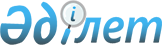 "Солтүстік Қазақстан облысы Мағжан Жұмабаев ауданының 2014-2016 жылдарға арналған бюджеті туралы" Солтүстік Қазақстан облысы Мағжан Жұмабаев ауданы мәслихатының 2013 жылғы 23 желтоқсандағы № 21-1 шешіміне өзгерістер енгізу туралыСолтүстік Қазақстан облысы Мағжан Жұмабаев аудандық мәслихатының 2014 жылғы 14 сәуірдегі N 27-1 шешімі. Солтүстік Қазақстан облысының Әділет департаментінде 2014 жылғы 30 сәуірде N 2694 болып тіркелді

      Қазақстан Республикасының 2008 жылғы 4 желтоқсандағы Бюджет кодексінің 106-бабы 2-тармағы 4) тармақшасына, 3-тармағына, «Қазақстан Республикасындағы жергілікті мемлекеттік басқару және өзін-өзі басқару туралы» Қазақстан Республикасының 2001 жылғы 23 қаңтардағы Заңының 6-бабы 1-тармағы 1) тармақшасына сәйкес Солтүстік Қазақстан облысы Мағжан Жұмабаев ауданының мәслихаты ШЕШТІ:



      1. «Солтүстік Қазақстан облысы Мағжан Жұмабаев ауданының 2014-2016 жылдарға арналған бюджеті туралы» Солтүстік Қазақстан облысы Мағжан Жұмабаев ауданы мәслихатының 2013 жылғы 23 желтоқсандағы № 21-1 шешіміне (Нормативтік құқықтық актілерді мемлекеттік тіркеу тізілімінде № 2497 тіркелген, аудандық «Мағжан жұлдызы» газетінде 2014 жылғы 24 қаңтарда, аудандық «Вести» газетінде 2014 жылғы 24 қаңтарда жарияланған) келесі өзгерістер енгізілсін:

      1-тармақта:

      1) тармақша және 2) тармақша келесі редакцияда жазылсын:

      «1) кірістер – 3 423 736,6 мың теңге, соның ішінде:

      салықтық түсімдер – 425 974,0 мың теңге;

      салықтық емес түсімдер – 8 943,6 мың теңге;

      негізгі капиталды сатудан түсетін түсімдер - 30 246,0 мың теңге;

      трансферттер түсімі – 2 958 573,0 мың теңге».

      2) тармақша келесі редакцияда жазылсын:

      «2) шығындар – 3 431 691,1 мың теңге.»;

      7-тармақ келесі редакцияда жазылсын:

      «7. 2014 жылға арналған аудан бюджетінде республикалық бюджеттен берілетін нысаналы трансферттер келесі көлемде ескерілсін:

      1) 95 928 мың теңге – мектепке дейінгі білім ұйымдарындағы Мемлекеттік оқыту тапсырысын іске асыруға;

      2) 27 416 мың теңге – Қазақстан Республикасында білім беруді дамытудың 2011-2020 жылдарға арналған мемлекеттік бағдарламасын іске асыруға (Қазақстан Республикасы Президентінің 2010 жылғы 07 желтоқсандағы № 1118 «Қазақстан Республикасында білім беруді дамытудың 2011-2020 жылдарға арналған мемлекеттік бағдарламасын бекіту туралы» Жарлығымен бекітілген) соның ішінде:

      8 194 мың теңге – негізгі орта және жалпы орта білім беретін мемлекеттік мекемелердегі химия кабинеттерін оқу жабдығымен жарақтандыруға;

      19 222 мың теңге – үш деңгейлі жүйе бойынша біліктілікті арттырудан өткен мұғалімдерге еңбекақыны арттыруға;

      3) 419 370 мың теңге – ауылдық елді мекендердің сумен жабдықтау және су тарту жүйелерін дамытуға;

      4) 7 790 мың теңге – мамандарды әлеуметтік қолдау шараларын іске асыруға берілетін бюджеттік кредиттер;

      5) 10 090,5 мың теңге – аудан бюджетіне (облыстық маңызы бар қаланың) мемлекеттік атаулы әлеуметтік көмек төлеуге ағымдағы нысаналы трансферттер;

      6) 1 327,5 мың теңге - аудан бюджетіне (облыстық маңызы бар қаланың) 18 жасқа дейінгі балаларға мемлекеттік жәрдемақы төлеуге нысаналы ағымдағы трансферттер;

      7) 109 545 мың теңге – аудан бюджетіне (облыстық маңызы бар қаланың) жергілікті бюджеттен қаржыландырылатын мемлекеттік мекемелердегі мемлекеттік қызметші болып табылмайтын қызметкерлердің, сонымен қатар мемлекеттік кәсіпорын қызметкерлерінің ерекше еңбек жағдайы үшін лауазымдық жалақыларына ай сайынғы үстемеақы төлеуге ағымдағы нысаналы трансферттер.».

      Нұсқалған шешімнің 1, 5-қосымшалары осы шешімнің 1, 2-қосымшаларына сәйкес жаңа редакцияда жазылсын.



      2. Осы шешім 2014 жылғы 1 қаңтардан бастап қолданысқа енгізіледі.      Солтүстік Қазақстан облысы

      Мағжан Жұмабаев ауданы

      мәслихаты сессиясының төрағасы              В. Потапенко      Солтүстік Қазақстан облысы

      Мағжан Жұмабаев ауданы

      мәслихатының хатшысы                       Т. Әбілмәжінов

      Аудандық мәслихаттың

      2014 жылғы 14 сәуірдегі № 27-1 шешіміне

      1-қосымша      Аудандық мәслихаттың

      2013 жылғы 23 желтоқсандағы № 21-1 шешіміне

      1-қосымша Мағжан Жұмабаев ауданының 2014 жылға арналған бюджеті

      Аудандық мәслихаттың

      2014 жылғы 14 сәуірдегі № 27-1 шешіміне

      2-қосымша      Аудандық мәслихаттың

      2013 жылғы 23 желтоқсандағы № 21-1 шешіміне

      5-қосымша Мағжан Жұмабаев ауданының ауылдық округтерінің 2014 жылға арналған бюджеттік бағдарламаларыкестенің жалғасыкестенің жалғасыкестенің жалғасы
					© 2012. Қазақстан Республикасы Әділет министрлігінің «Қазақстан Республикасының Заңнама және құқықтық ақпарат институты» ШЖҚ РМК
				СанатыСыныбыIшкi сыны-

бы2014 жыл Сомасы мың теңгеКірістер3 423 736,61Салықтық түсімдер425 974,003Әлеуметтік салық227 185,01Әлеуметтік салық227 185,004Меншікке салынатын салықтар165 572,01Мүлікке салынатын салықтар70 166,03Жер салығы11 225,04Көлiк құралдарына салынатын салық54 983,05Бірыңғай жер салығы29 198,005Тауарларға, жұмыстарға және қызметтерге салынатын iшкi салықтар29 617,02Акциздер3 662,03Табиғи және басқа да ресурстарды пайдаланғаны үшін түсетін түсімдер18 872,04Кәсіпкерлік және кәсіби қызметті жүргізгені үшін алынатын алымдар6 890,05Ойын бизнесіне салық193,008Заңдық мәнді іс-әрекеттерді жасағаны және (немесе) оған уәкілеттігі бар мемлекеттік органдар немесе лауазымды адамдар құжаттар бергені үшін алынатын міндетті төлемдер3 600,01Мемлекеттік баж3 600,02Салықтық емес түсiмдер8 943,601Мемлекеттік меншіктен түсетін кірістер5 443,65Мемлекет меншігіндегі мүлікті жалға беруден түсетін кірістер3 442,07Мемлекеттік бюджеттен берілген кредиттер бойынша сыйақылар 1,69Мемлекет меншігінен түсетін басқа да кірістер2 000,006Өзге де салықтық емес түсiмдер3 500,01Өзге де салықтық емес түсiмдер3 500,03Негізгі капиталды сатудан түсетін түсімдер30 246,001Мемлекеттік мекемелерге бекітілген мемлекеттік мүлікті сату 21 465,01Мемлекеттік мекемелерге бекітілген мемлекеттік мүлікті сату 21 465,003Жердi және материалдық емес активтердi сату8 781,01Жерді сату8 781,04Трансферттердің түсімдері2 958 573,002Мемлекеттiк басқарудың жоғары тұрған органдарынан түсетiн трансферттер2 958 573,02Облыстық бюджеттен түсетiн трансферттер2 958 573,0Функционалдық топ  Функционалдық топ  Функционалдық топ  Функционалдық топ  2014 жыл Сомасы мың теңгеБюджеттік бағдарламалардың әкiмшiсiБюджеттік бағдарламалардың әкiмшiсiБюджеттік бағдарламалардың әкiмшiсi2014 жыл Сомасы мың теңгеБағдарламаБағдарлама2014 жыл Сомасы мың теңге2) Шығындар3 431 691,11Жалпы сипаттағы мемлекеттiк қызметтер 312 792,8112Аудан (облыстық маңызы бар қала) мәслихатының аппараты11 872,0001Аудан (облыстық маңызы бар қала) мәслихатының қызметін қамтамасыз ету жөніндегі қызметтер11 872,0122Аудан (облыстық маңызы бар қала) әкімінің аппараты62 880,0001Аудан (облыстық маңызы бар қала) әкімінің қызметін қамтамасыз ету жөніндегі қызметтер60 284,0003Мемлекеттік органның күрделі шығыстары2 596,0123Қаладағы аудан, аудандық маңызы бар қала, кент, ауыл, ауылдық округ әкімінің аппараты215 578,6001Қаладағы аудан, аудандық маңызы бар қаланың, кент, ауыл, ауылдық округ әкімінің қызметін қамтамасыз ету жөніндегі қызметтер213 463,6022Мемлекеттік органның күрделі шығыстары2 115,0459Ауданның (облыстық маңызы бар қаланың) экономика және қаржы бөлімі22 462,2001Ауданның (облыстық маңызы бар қаланың) экономикалық саясаттың қалыптастыру мен дамыту, мемлекеттік жоспарлау, бюджеттік атқару және коммуналдық меншігін басқару саласындағы мемлекеттік саясатты іске асыру жөніндегі қызметтер 21 290,4003Салық салу мақсатында мүлікті бағалауды жүргізу 346,8010Жекешелендіру, коммуналдық меншікті басқару, жекешелендіруден кейінгі қызмет және осыған байланысты дауларды реттеу625,0011Коммуналдық меншікке түскен мүлікті есепке алу, сақтау, бағалау және сату200,02Қорғаныс 10 401,0122Аудан (облыстық маңызы бар қала) әкімінің аппараты10 401,0005Жалпыға бірдей әскери міндетті атқару шеңберіндегі іс-шаралар10 001,0006Аудан (облыстық маңызы бар қала) ауқымындағы төтенше жағдайлардың алдын алу және оларды жою300,0007Аудандық (қалалық) ауқымдағы дала өрттерінің, сондай-ақ мемлекеттік өртке қарсы қызмет органдары құрылмаған елді мекендерде өрттердің алдын алу және оларды сөндіру жөніндегі іс-шаралар100,03Қоғамдық тәртіп, қауіпсіздік, құқықтық, сот, қылмыстық-атқару қызметі 3 104,0458Аудан (облыстық маңызы бар қаланың) тұрғын үй-коммуналдық шаруашылығы, жолаушылар көлігі және автомобиль жолдары бөлімі3 104,0021Елді мекендерде жол қозғалысы қауіпсіздігін қамтамасыз ету3 104,04Бiлiм беру2 055 153,0123Қаладағы аудан, аудандық маңызы бар қала, кент, ауыл, ауылдық округ әкімінің аппараты5 748,0005Ауылдық жерлерде балаларды мектепке дейін тегін алып баруды және кері алып келуді ұйымдастыру5 748,0464Ауданның (облыстық маңызы бар қаланың) білім бөлімі2 049 405,0001Жергілікті деңгейде білім беру саласындағы мемлекеттік саясатты іске асыру жөніндегі қызметтер9 485,0003Жалпы білім беру1 817 675,0005Ауданның (облыстық маңызы бар қаланың) мемлекеттік білім беру мекемелер үшін оқулықтар мен оқу-әдістемелік кешендерді сатып алу және жеткізу10 821,0006Балаларға қосымша білім беру 29 779,0009Мектепке дейінгі тәрбие беру және оқыту ұйымдарының қызметін қамтамасыз ету66 070,0015Жетім баланы (жетім балаларды) және ата-аналарының қамқорынсыз қалған баланы (балаларды) күтіп-ұстауға қамқоршыларға (қорғаншыларға) ай сайынға ақшалай қаражат төлемі11 368,0040Мектепке дейінгі білім беру ұйымдарында мемлекеттік білім беру тапсырысын іске асыруға95 928,0067Ведомстволық бағыныстағы мемлекеттік мекемелерінің және ұйымдарының күрделі шығыстары8 279,06Әлеуметтiк көмек және әлеуметтiк қамсыздандыру142 141,0 451Ауданның (облыстық маңызы бар қаланың) жұмыспен қамту және әлеуметтік бағдарламалар бөлімі142 141,0001Жергілікті деңгейде халық үшін әлеуметтік бағдарламаларды жұмыспен қамтуды қамтамасыз етуді іске асыру саласындағы мемлекеттік саясатты іске асыру жөніндегі қызметтер20 301,0002Жұмыспен қамту бағдарламасы24 846,0004Ауылдық жерде тұратын денсаулық сақтау, білім беру, әлеуметтік қамтамасыз ету, мәдениет, спорт және ветеринар мамандарына отын сатып алуға Қазақстан Республикасының заңнамасына сәйкес әлеуметтік көмек көрсету2 781,0005Мемлекеттік атаулы әлеуметтік көмек 15 335,5006Тұрғын үйге көмек көрсету500,0007Жергілікті өкілетті органдардың шешімі бойынша мұқтаж азаматтардың жекелеген топтарына әлеуметтік көмек7 930,0010Үйден тәрбиеленіп оқытылатын мүгедек балаларды материалдық қамтамасыз ету964,0011Жәрдемақыларды және басқа да әлеуметтік төлемдерді есептеу, төлеу мен жеткізу бойынша қызметтерге ақы төлеу562,0014Мұқтаж азаматтарға үйде әлеуметтiк көмек көрсету39 487,001618 жасқа дейінгі балаларға мемлекеттік жәрдемақылар21 752,5017Мүгедектерді оңалту жеке бағдарламасына сәйкес, мұқтаж мүгедектерді міндетті гигиеналық құралдармен және ымдау тілі мамандарының қызмет көрсетуін, жеке көмекшілермен қамтамасыз ету 7 290,0021Мемлекеттік органның күрделі шығындары392,07Тұрғын үй-коммуналдық шаруашылық498 189,8123Қаладағы аудан, аудандық маңызы бар қала, кент, ауыл, ауылдық округ әкімінің аппараты29 209,0008Елді мекендерде көшелерді жарықтандыру17 925,0009Елді мекендердің санитариясын қамтамасыз ету3 721,0010Жерлеу орындарын күтіп-ұстау және туысы жоқ адамдарды жерлеу988,0011Елді мекендерді абаттандыру мен көгалдандыру4 575,0027Аудандардың (облыстық маңызы бар қалалардың) бюджеттеріне Жұмыспен қамту 2020 жол картасы шеңберінде қызметтік тұрғын үй салуға және (немесе) сатып алуға, инженерлік-коммуникациялық инфрақұрылымды дамытуға және (немесе) сатып алуға және жастарға арналған жатақханаларды салуға, сатып алуға, салып бітіруге берілетін нысаналы даму трансферттері2 000,0458Ауданның (облыстық маңызы бар қаланың) тұрғын үй-коммуналдық шаруашылық, жолаушылар көлігі және автомобиль жолдары639,0003Мемлекеттік тұрғын үй қорын сақтауды ұйымдастыру639,0464Ауданның (облыстық маңызы бар қаланың) білім бөлімі531,0026Жұмыспен қамту 2020 жол картасы бойынша қалаларды және ауылдық елді мекендерді дамыту шеңберінде объектілерді жөндеу531,0472Ауданның (облыстық маңызы бар қаланың) құрылыс, сәулет және қала құрылысы бөлімі467 810,8058Ауылдық елді мекендерде сумен жабдықтау және су бұру жүйесiн дамыту 466 010,8072Жұмыспен қамту 2020 жол картасы шеңберінде қызметтік тұрғын үй салуға және (немесе) сатып алуға, инженерлік-коммуникациялық инфрақұрылымды дамытуға және (немесе) сатып алуға және жастарға арналған жатақханаларды салуға, сатып алуға, салып бітіруге берілетін нысаналы даму трансферттері1 800,08Мәдениет, спорт, туризм және ақпараттық кеңістiк242 197,9123Қаладағы аудан, аудандық маңызы бар қала, кент, ауыл, ауылдық округ әкімінің аппараты31 720,0006Жергілікті деңгейде мәдени-демалыс жұмыстарын қолдау31 720,0455Ауданның (облыстық маңызы бар қаланың) мәдениет және тілдерді дамыту бөлімі80 293,0001Жергілікті деңгейде тілдерді дамыту және мәдениет саласындағы мемлекеттік саясатты іске асыру жөніндегі қызметтер7 578,0003Мәдени-демалыс жұмысын қолдау19 763,0006Аудандық (қалалық) кiтапханалардың жұмыс iстеуi51 713,0007Мемлекеттік тілді және Қазақстан халықтарының басқа да тілдерін дамыту1 239,0456Ауданның (облыстық маңызы бар қаланың) ішкі саясат бөлімі26 684,0001Жергілікті деңгейде ақпарат, мемлекеттілікті нығайту және азаматтардың әлеуметтік сенімділігін қалыптастыру саласында мемлекеттік саясатты іске асыру жөніндегі қызметтер9 197,0002Газет және журналдартарату арқылы мемлекеттік ақпараттық саясатты жүргізу жөніндегі қызметтер12 800,0003Жастар саясаты саласында іс-шараларды іске асыру4 124,0005мемлекеттің ақпараттық саясатты жүргізу жөніндегі қызметтер113,0032Ведомстволық бағыныстағы мемлекеттік мекемелердің және ұйымдардың күрделі шығыстары450,0465Ауданның (облыстық маңызы бар қаланың) дене шынықтыру және спорт бөлімі13 366,0001Жергілікті деңгейде дене шынықтыру және спорт саласындағы мемлекеттік саясатты іске асыру жөніндегі қызметтер5 943,0004Мемлекеттік органның күрделі шығыстары150,0006Аудандық (облыстық маңызы бар қалалық) деңгейде спорттық жарыстар өткiзу2 875,0007Әртүрлi спорт түрлерi бойынша аудан (облыстық маңызы бар қала) құрама командаларының мүшелерiн дайындау және олардың облыстық спорт жарыстарына қатысуы4 398,0472Ауданның (облыстық маңызы бар қаланың) құрылыс, сәулет және қала құрылысы бөлімі90 134,9008Спорт объектілерін дамыту90 134,910Ауыл, су, орман, балық шаруашылығы, ерекше қорғалатын табиғи аумақтар, қоршаған ортаны және жануарлар әлемін қорғау, жер қатынастары81 736,0474Ауданның (облыстық маңызы бар қаланың) ауыл шаруашылығы және ветеринария бөлімі72 090,0001Жергілікті деңгейде ауыл шаруашылығы және ветеринария саласындағы мемлекеттік саясатты іске асыру жөніндегі қызметтер17 092,0006Ауру жануарларды санитарлық союды ұйымдастыру290,0007Қаңғыбас иттер мен мысықтарды аулауды және жоюды ұйымдастыру1 800,0008Алып қойылатын және жойылатын ауру жануарлардың, жануарлардан алынатын өнімдер мен шикізаттың құнын иелеріне өтеу10 125,0013Эпизоотияға қарсы іс-шаралар жүргізу40 353,0099Мамандарды әлеуметтік қолдау жөніндегі шараларды іске асыру2 430,0463Ауданның (облыстық маңызы бар қаланың) жер қатынастары бөлімі9 646,0001Аудан (облыстық маңызы бар қала) аумағында жер қатынастарын реттеу саласындағы мемлекеттік саясатты іске асыру жөніндегі қызметтер9 646,011Өнеркәсіп, сәулет, қала құрылысы және құрылыс қызметі6 969,0472Ауданның (облыстық маңызы бар қаланың) құрылыс, сәулет және қала құрылысы бөлімі6 969,0001Жергілікті деңгейде құрылыс, сәулет және қала құрылысы саласындағы мемлекеттік саясатты іске асыру жөніндегі қызметтер6 969,012Көлiк және коммуникация40 492,0123Қаладағы аудан, аудандық маңызы бар қала, кент, ауыл, ауылдық округ әкімінің аппараты14 992,0013Аудандық маңызы бар қалаларда, кенттерде, ауылдарда, ауылдық округтерде автомобиль жолдарының жұмыс істеуін қамтамасыз ету14 992,0458Аудан (облыстық маңызы бар қаланың) тұрғын үй-коммуналдық шаруашылығы, жолаушылар көлігі және автомобиль жолдары бөлімі25 500,0023Автомобиль жолдарының жұмыс істеуін қамтамасыз ету25 500,013Басқалар38 513,0123Қаладағы аудан, аудандық маңызы бар қала, кент, ауыл, ауылдық округ әкімінің аппараты24 029,0040«Өңірлерді дамыту» Бағдарламасы шеңберінде өңірлерді экономикалық дамытуға жәрдемдесу бойынша шараларды іске іске асыру24 029,0469Ауданның (облыстық маңызы бар қаланың) кәсіпкерлік бөлімі6 556,0001Жергілікті деңгейде кәсіпкерлік пен өнеркәсіпті дамыту саласындағы мемлекеттік саясатты іске асыру жөніндегі қызметтер6 556,0458Ауданның (облыстық маңызы бар қаланың) тұрғын үй-коммуналдық шаруашылығы, жолаушылар көлігі және автомобиль жолдары бөлімі6 675,0001Жергілікті деңгейде тұрғын үй-коммуналдық шаруашылығы, жолаушылар көлігі және автомобиль жолдары саласындағы мемлекеттік саясатты іске асыру жөніндегі қызметтер6 675,0459Ауданның (облыстық маңызы бар қаланың) экономика және қаржы бөлімі1 253,0012Ауданның (облыстық маңызы бар қаланың) жергілікті атқарушы органының резерві 1 253,014Борышқа қызмет көрсету1,6459Аудан (облыстық маңызы бар қала) экономика және қаржы бөлімі1,6021Облыстық бюджеттен берілетін қарыздар бойынша сыйақы төлемдері мен басқа да төлемдер бойынша жергілікті атқарушы органдардың борыштарына қызмет көрсету1,63) Таза бюджеттік кредиттеу6 602,6Бюджеттік кредиттер7790,0функционалдық топфункционалдық топфункционалдық топфункционалдық топСомасы мың теңгебюджжеттік бағдарлама әкімшілдігібюджжеттік бағдарлама әкімшілдігібюджжеттік бағдарлама әкімшілдігіСомасы мың теңгебағдарламабағдарламаСомасы мың теңге10Ауыл, су, орман, балық шаруашылығы, ерекше қорғалатын табиғи аумақтар, қоршаған ортаны және жануарлар әлемін қорғау, жер қатынастары7790,0474Ауданның (облыстық маңызы бар қаланың) ауыл шаруашылығы және ветеринария бөлімі7790,0009Мамандарды әлеуметтік қолдау шараларын іске асыру үшін бюджеттік кредиттер7790,0Бюджеттік кредиттерді өтеу1 187,4СанатыСанатыСанатыСанатыСомасы мың теңгеСыныбыСыныбыСыныбыСомасы мың теңгеІшкі сыныбыІшкі сыныбыСомасы мың теңге05Бюджеттік кредиттерді өтеу1 187,401Бюджеттік кредиттерді өтеу1 187,41Мемлекеттік бюджеттен берілген, бюджеттік кредиттерді өтеу1 187,44) Қаржылық активтермен операциялар бойынша сальдо0,0Қаржы активтерін сатып алу0,0Қаржы активтерін сатудан түскен түсімдер0,05) Бюджеттің (пайда) тапшылығы-14557,16) Бюджеттің (пайданы қолдану) тапшылығын қаржыландыру14557,1Қарыздардан түскен түсімдер7 790,0СанатыСанатыСанатыСанатыСомасы мың теңгеСыныбыСыныбыСыныбыСомасы мың теңгеІшкі сыныбыІшкі сыныбыСомасы мың теңге7Қарыздардан түскен түсімдер7 790,001Ішкі мемлекеттік қарыздар7 790,02Қарыз шарттары7 790,0Қарыздарды өтеу1 187,4функционалдық топфункционалдық топфункционалдық топфункционалдық топБарлығыбюджеттік бағдарламаның әкімшісібюджеттік бағдарламаның әкімшісібюджеттік бағдарламаның әкімшісіБарлығыбағдарламабағдарламаБарлығы16Қарызды өтеу1 187,4459Ауданның (облыстық маңызы бар қала) экономика және қаржы бөлімі1 187,4005Жергілікті атқарушы органның жоғары тұрған бюджет алдындағы борышын өтеу1 187,4811Бюджеттік қаражаттың қолданыстағы қалдықтары7954,5Функционалдық топФункционалдық топФункционалдық топФункционалдық топБарлығыБюджеттік бағдарламалардың әкiмшiсiБюджеттік бағдарламалардың әкiмшiсiБюджеттік бағдарламалардың әкiмшiсiБарлығыБағдарламаБағдарламаБарлығыАтауы Шығындар321276,601Жалпы сипаттағы мемлекеттiк қызметтер215578,6123Қаладағы аудан, аудандық маңызы бар қала, кент, ауыл, ауылдық округ әкімінің аппараты215578,6001Қаладағы аудан, аудандық маңызы бар қала, кент, ауыл, ауылдық округ әкімінің қызметін қамтамасыз ету жөніндегі қызметтер213463,6022Мемлекеттік органның күрделі шығыстары2115,004Білім беру5748,0123Қаладағы аудан, аудандық маңызы бар қала, кент, ауыл, ауылдық округ әкімінің аппараты5748,0005Ауылдық жерлерде балаларды мектепке дейін тегін алып баруды және кері алып келуді ұйымдастыру5748,007Тұрғын үй-коммуналдық шаруашылық29209,0123Қаладағы аудан, аудандық маңызы бар қала, кент, ауыл, ауылдық округ әкімінің аппараты29174,0008Елді мекендерде көшелерді жарықтандыру17925,0009Елді мекендердің санитариясын қамтамасыз ету3721,0010Жерлеу орындарын күтіп-ұстау және туысы жоқ адамдарды жерлеу988,0011Елді мекендерді абаттандыру мен көгалдандыру4575,0027Жұмыспен қамту 2020 жол картасы бойынша қалаларды және ауылдық елді мекендерді дамыту шеңберінде объектілерді жөндеу және абаттандыру2000,008Мәдениет, спорт, туризм және ақпараттық кеңістiк31720,0123Қаладағы аудан, аудандық маңызы бар қала, кент, ауыл, ауылдық округ әкімінің аппараты31720,0006Жергілікті деңгейде мәдени-демалыс жұмыстарын қолдау31720,012Көлiк және коммуникация14992,0123Қаладағы аудан, аудандық маңызы бар қала, кент, ауыл, ауылдық округ әкімінің аппараты14992,0013Аудандық маңызы бар қалаларда, кенттерде, ауылдарда, ауылдық округтерде автомобиль жолдарының жұмыс істеуін қамтамасыз ету14992,013Басқалар24029,0123Қаладағы аудан, аудандық маңызы бар қала, кент, ауыл, ауылдық округ әкімінің аппараты24029,0040«Өңірлерді дамыту» Бағдарламасы шеңберінде өңірлерді экономикалық дамытуға жәрдемдесу бойынша шараларды іске асыру24029,0соның ішіндесоның ішіндесоның ішіндесоның ішіндесоның ішіндесоның ішіндесоның ішіндеАвангардАлександровБастомарВозвы-

шенЗолото-

нивҚарағандыҚарақоға8650,09079,09948,028649,07742,09736,012802,07850,08279,09148,013455,07057,08936,010463,07850,08279,09148,013455,07057,08936,010463,07700,08129,08983,013455,06907,08786,010463,0150,0150,0165,00,0150,0150,00,00,00,00,00,00,00,00,00,00,00,00,00,00,00,00,00,00,00,00,00,00,00,00,00,03594,035,00,0660,00,00,00,03594,035,00,0660,00,00,00,02306,00,00,00,00,00,00,0500,00,00,00,00,00,00,088,00,00,00,00,00,00,0700,035,00,0660,00,00,00,00,00,00,00,00,00,00,05100,00,00,00,00,00,00,05100,00,00,00,00,00,00,05100,00,00,00,00,00,00,00,00,00,00,00,00,00,00,00,00,00,00,00,00,00,00,00,00,0800,0800,0800,06500,0650,0800,01679,0800,0800,0800,06500,0650,0800,01679,0800,0800,0800,06500,0650,0800,01679,0КонюховЛебяжьеМолодежныйМолодая гвардияНадежкаОктябрьПисарев12205,08701,016509,09976,012077,613745,09298,09620,07901,08918,08776,010279,611921,08613,09620,07901,08918,08776,010279,611921,08613,09470,07751,08768,08626,010129,611921,08463,0150,0150,0150,0150,0150,00,0150,01900,00,00,00,00,0932,00,01900,00,00,00,00,0932,00,01900,00,00,00,00,0932,00,035,00,00,00,0498,035,035,035,00,00,00,0498,035,035,00,00,00,00,0428,00,00,00,00,00,00,00,00,00,00,00,00,00,00,00,00,035,00,00,00,070,035,035,00,00,00,00,00,00,00,00,00,06791,00,00,0207,00,00,00,06791,00,00,0207,00,00,00,06791,00,00,0207,00,00,00,00,00,00,00,00,00,00,00,00,00,00,00,00,00,00,00,00,00,00,0650,0800,0800,01200,01300,0650,0650,0650,0800,0800,01200,01300,0650,0650,0650,0800,0800,01200,01300,0650,0650,0ПолудинСоветТаманҰзынкөлУспенкаФурмановЧистовБулаев қаласы 16028,012278,012930,015332,010825,012617,016086,056063,010055,011543,010492,08662,09281,08356,09064,016909,010055,011543,010492,08662,09281,08356,09064,016909,010055,011543,010492,08512,09131,08206,09064,016909,00,00,00,0150,0150,0150,00,00,00,00,01463,0653,00,00,0800,00,00,00,01463,0653,00,00,0800,00,00,00,01463,0653,00,00,0800,00,00,085,035,00,00,035,00,024162,00,085,035,00,00,00,00,024162,00,00,00,00,00,00,00,015191,00,00,00,00,00,00,00,03221,00,050,00,00,00,00,00,0850,00,035,035,00,00,035,00,02900,00,00,00,00,00,00,00,02000,04773,00,0290,05217,0744,03576,05022,00,04773,00,0290,05217,0744,03576,05022,00,04773,00,0290,05217,0744,03576,05022,00,00,00,00,00,00,00,00,014992,00,00,00,00,00,00,00,014992,00,00,00,00,00,00,00,014992,01200,0650,0650,0800,0800,0650,01200,00,01200,0650,0650,0800,0800,0650,01200,00,01200,0650,0650,0800,0800,0650,01200,00,0